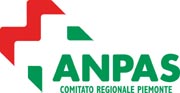 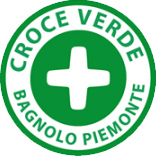 COMUNICATO STAMPASERVIZIO CIVILE E NUOVO CORSO PER VOLONTARI SOCCORRITORI IN CROCE VERDE BAGNOLO PIEMONTEPer la Pubblica Assistenza Anpas Croce Verde Bagnolo Piemonte comincia un nuovo anno di impegni e di lavoro accanto alla cittadinanza. Sono infatti in partenza di due attività molto importanti: l’avvio dei progetti di servizio civile universale e il nuovo corso per soccorritori 118 e trasporto infermi.«Quasi senza lasciare spazio per il riposo, dal momento che i volontari sono ancora impegnati nella gestione dell’emergenza covid-19 – commenta Stefano Pasian, consigliere della Croce Verde Bagnolo Piemonte –  lo staff della Croce Verde si sta preparando ad accogliere i giovani del servizio civile e nello stesso momento sta organizzando un corso per volontari soccorritori 118 e per trasporti infermi pensato ad hoc in tempo di covid, in modo da garantire la sicurezza dei discenti con l’applicazione delle norme previste per la mitigazione dei rischi di contagio».I posti disponibili per il servizio civile in Croce Verde Bagnolo, per i ragazzi tra i 18 e 28 anni di età, sono quattro in totale, due posti per l’emergenza 118 e due per i trasporti sanitari. Tutte le informazioni sui progetti e sulla procedura per far domanda si possono trovare sulla pagina dedicata http://serviziocivile.anpas.piemonte.it. La scadenza per la presentazione delle domande è il 15 febbraio 2021.«L’Associazione – spiega Stefano Pasian – è orgogliosa di essere ente accreditato per il servizio civile universale non solo perché questo dà l’opportunità ai giovani di accedere a un servizio retribuito a favore della popolazione, ma soprattutto perché offre un’esperienza di crescita personale e professionale per i ragazzi che decideranno di far domanda di servizio civile».Inoltre a inizio febbraio la Croce Verde Bagnolo Piemonte raccoglierà le iscrizioni per il corso gratuito per diventare volontari soccorritori. Chiunque sia intenzionato a partecipare può contattare la sede della Croce Verde Bagnolo dal lunedì al sabato al numero 0175 392966, dalle 9 alle 19. Il corso prevede una parte teorica di circa 60 ore di lezione, che include l’abilitazione all’uso del defibrillatore semiautomatico esterno, più una parte di tirocinio pratico protetto pari a 100 ore di servizio attivo. «L’esperienza di volontariato in Croce Verde Bagnolo – conclude Stefano Pasian – non è così semplice da descrivere, bisogna provarla. Certamente il volontariato arricchisce personalmente, ci si sente consapevoli di aver contribuito a rendere il mondo più equo e solidale e di aver colto un’opportunità di cambiamento che permette, grazie al servizio svolto, di essere portatori di umanità e di aiuto».Grugliasco (To), 25 gennaio 2021Luciana Salato – Ufficio stampa ANPAS – Comitato Regionale Piemonte, 011-4038090; e-mail: ufficiostampa@anpas.piemonte.it, www.anpas.piemonte.it